Сообщение о планируемом изъятии земельных участков для государственных нуждВ соответствии со статьей 56.5. Земельного кодекса Российской Федерации Федеральное дорожное агентство сообщает о планируемом изъятии земельных участков для государственных нужд в целях реализации проекта строительство объекта «Автомобильная дорога М-4 «Дон» от Москвы через Воронеж, Ростов-на-Дону, Краснодар до Новороссийска. Строительство с последующей эксплуатацией на платной основе автомобильной дороги М-4 «Дон» от Москвы через Воронеж, Ростов-на-Дону, Краснодар до Новороссийска на участке дальнего западного обхода г. Краснодара» (далее – Объект). Целью изъятия для государственных нужд является строительство объекта «Автомобильная дорога М-4 «Дон» от Москвы через Воронеж, Ростов-на-Дону, Краснодар до Новороссийска. Строительство с последующей эксплуатацией на платной основе автомобильной дороги М-4 «Дон» от Москвы через Воронеж, Ростов-на-Дону, Краснодар до Новороссийска на участке дальнего западного обхода г. Краснодара». Перечень кадастровых номеров земельных участков, подлежащих изъятию, их адреса и описание местоположения, перечень и адреса, расположенных на таких земельных участках объектов недвижимого имущества:Границы зоны планируемого размещения Объекта отображены в документации по планировке территории объекта «Автомобильная дорога М-4 «Дон» от Москвы через Воронеж, Ростов-на-Дону, Краснодар до Новороссийска. Строительство с последующей эксплуатацией на платной основе автомобильной дороги М-4 «Дон» от Москвы через Воронеж, Ростов-на-Дону, Краснодар до Новороссийска на участке дальнего западного обхода г. Краснодара», утвержденной Распоряжением Федерального дорожного агентства (РОСАВТОДОР) от 06.09.2018г. №3379-р и опубликованной на официальном сайте по адресу http://www.novotitarovskaya.info/.Для получения информации о предполагаемом изъятии земельных участков и расположенных на них объектов недвижимого имущества для государственных нужд, а также для подачи заявления об учете прав на земельные участки и иные объекты недвижимого имущества, заинтересованным лицам необходимо направить (подать) соответствующее обращение в срок до -08.09.2019 года по адресу: 127006, Москва, Страстной бульвар, 9 Государственная компания «Автодор», Е-mail: info@russianhighways.ru. Адрес и время приема граждан и представителей юридических лиц для ознакомления с проектом межевания территории земельных участков, подлежащих изъятию: г. Воронеж, улица Пролетарская, д. 87В, 4 этаж, с 10.00 до 15.00 или любое другое время и место, согласованное с контактными лицами: Епископосян Гаик Каренович 8 951 879 92 82.Срок ознакомления с проектом межевания – до 09.09.2019 года. Официальный сайт, на котором размещается сообщение о планируемом изъятии земельных участков для государственных нужд  http://www.novotitarovskaya.info/ (сайт администрации)Уполномоченный орган исполнительной власти, осуществляющий выявление лиц, земельные участки которых подлежат изъятию для государственных нужд - Федеральное дорожное агентство (Росавтодор).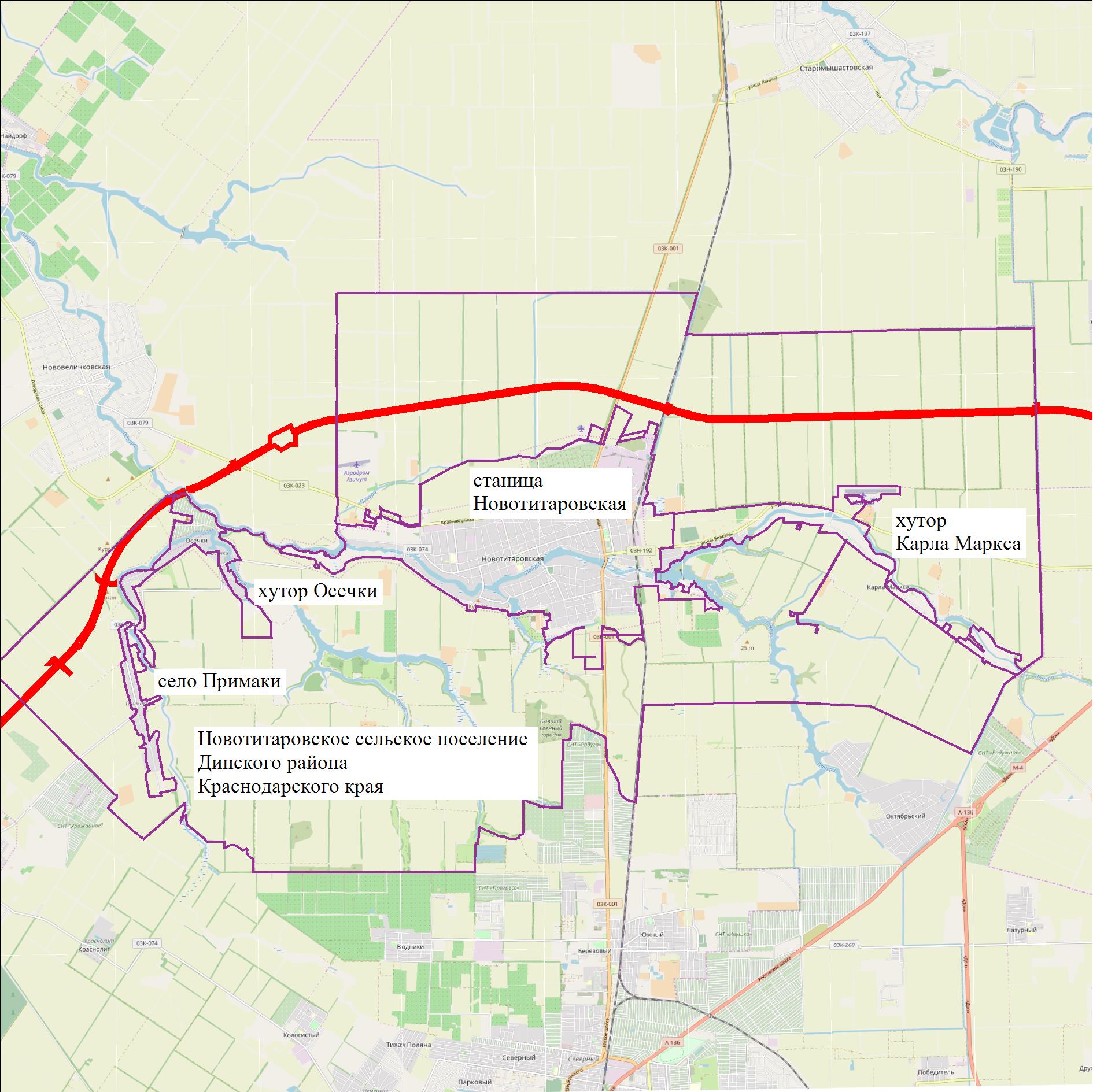  Проектный номер земельного участка в ДПТКадастровый номер исходного земельного участка /номер кадастрового квартала по ДПТАдрес/Местоположение земельного участкаПлощадь в границах полосы отвода (площадь образуемого земельного участка), кв.мСП/ГП:ЗУ7123:07:0203000:311край Краснодарский, р-н Динской, в границах ЗАО " Нива", бригада №5, поле №9101879Динской район, Новотитаровское сельское поселение:ЗУ7523:07:0203000Российская Федерация, Краснодарский край, Динской район370Динской район, Новотитаровское сельское поселение:ЗУ91-223:07:0000000:264
(ЕЗ 23:07:0000000:12)край Краснодарский, р-н Динской189Динской район, Новотитаровское сельское поселение:ЗУ91-323:07:0000000:264
(ЕЗ 23:07:0000000:12)край Краснодарский, р-н Динской320Динской район, Новотитаровское сельское поселение:ЗУ8023:07:0203000Российская Федерация, Краснодарский край, Динской район5858Динской район, Новотитаровское сельское поселение:ЗУ8423:07:0203000:44край Краснодарский, р-н Динской, в границах ЗАО "Нива"72745Динской район, Новотитаровское сельское поселение:ЗУ8623:07:0203000:597край Краснодарский, р-н Динской, в границах ЗАО "Нива"1713Динской район, Новотитаровское сельское поселение:ЗУ8823:07:0203000:361Краснодарский край, р-н Динской, в границах ЗАО "Нива"6260Динской район, Новотитаровское сельское поселение:ЗУ8923:07:0203018:4Краснодарский край, р-н Динской, в границах ЗАО "Нива"87299Динской район, Новотитаровское сельское поселение:ЗУ9023:07:0203018:3Краснодарский край, р-н Динской, в границах ЗАО "Нива"76729Динской район, Новотитаровское сельское поселение:ЗУ113 23:07:0000000Российская Федерация, Краснодарский край, Динской район, хутор Осечки8481Хутор Осечки Новотитаровского сельского поселения Динского района Краснодарского края:ЗУ11423:07:0104000Российская Федерация, Краснодарский край, Динской район1125Динской район, Новотитаровское сельское поселение:ЗУ11723:07:0203000:313
(ЕЗ 23:07:0203000:316)Краснодарский край, р-н Динской228639Динской район, Новотитаровское сельское поселение:ЗУ117-123:07:0203000:313
(ЕЗ 23:07:0203000:316)Краснодарский край, р-н Динской6018Динской район, Новотитаровское сельское поселение:ЗУ117-223:07:0203000:313
(ЕЗ 23:07:0203000:316)Краснодарский край, р-н Динской4405Динской район, Новотитаровское сельское поселение:ЗУ12023:07:0203000:887
(ЕЗ 23:00:0000000:9)Краснодарский край, проходит через кадастровые районы Динской (23:07), Красноармейский (23:13), Славянский (23:27), г. Краснодар (23:43)10Динской район, Новотитаровское сельское поселение:ЗУ11923:07:0203000Российская Федерация, Краснодарский край, Динской район930Динской район, Новотитаровское сельское поселение:ЗУ12123:07:0203000:314
(ЕЗ 23:07:0203000:316)Краснодарский край, р-н Динской86061Динской район, Новотитаровское сельское поселение:ЗУ12223:07:0203000Российская Федерация, Краснодарский край, Динской район4181Динской район, Новотитаровское сельское поселение:ЗУ12423:07:0203000:315
(ЕЗ 23:07:0203000:316)Краснодарский край, р-н Динской48258Динской район, Новотитаровское сельское поселение:ЗУ12523:07:0203000Российская Федерация, Краснодарский край, Динской район3284Динской район, Новотитаровское сельское поселение:ЗУ12623:07:0203001:9край Краснодарский, р-н Динской47815Динской район, Новотитаровское сельское поселение:ЗУ12723:07:0203001Российская Федерация, Краснодарский край, Динской район1614Динской район, Новотитаровское сельское поселение:ЗУ423:07:0203001Российская Федерация, Краснодарский край, Динской район51Динской район, Новотитаровское сельское поселение:ЗУ523:07:0203001Российская Федерация, Краснодарский край, Динской район4420Динской район, Новотитаровское сельское поселение:ЗУ12823:07:0203001:10край Краснодарский, р-н Динской, х. Примаки48487Динской район, Новотитаровское сельское поселение:ЗУ128-123:07:0203001:10край Краснодарский, р-н Динской, х. Примаки5047Динской район, Новотитаровское сельское поселение:ЗУ128-223:07:0203001:10край Краснодарский, р-н Динской, х. Примаки7672Динской район, Новотитаровское сельское поселение:ЗУ13023:07:0203001Российская Федерация, Краснодарский край, Динской район171Динской район, Новотитаровское сельское поселение:ЗУ13123:07:0203001Российская Федерация, Краснодарский край, Динской район3011Динской район, Новотитаровское сельское поселение:ЗУ13223:07:0203000:94Краснодарский край, р-н Динской51128Динской район, Новотитаровское сельское поселение:ЗУ13323:07:0203001Российская Федерация, Краснодарский край, Динской район479Динской район, Новотитаровское сельское поселение:ЗУ3123:07:0203000Российская Федерация, Краснодарский край, Динской район35Динской район, Новотитаровское сельское поселение:ЗУ71-123:07:0203000:311край Краснодарский, р-н Динской, в границах ЗАО " Нива", бригада №5, поле №913509Динской район, Новотитаровское сельское поселение:ЗУ71-223:07:0203000:311край Краснодарский, р-н Динской, в границах ЗАО " Нива", бригада №5, поле №913699Динской район, Новотитаровское сельское поселение:ЗУ75-123:07:0203000Российская Федерация, Краснодарский край, Динской район1338Динской район, Новотитаровское сельское поселение:ЗУ75-223:07:0203000Российская Федерация, Краснодарский край, Динской район1186Динской район, Новотитаровское сельское поселение:ЗУ9123:07:0000000:264
(ЕЗ 23:07:0000000:12)край Краснодарский, р-н Динской4024Динской район, Новотитаровское сельское поселение:ЗУ91-123:07:0000000:264
(ЕЗ 23:07:0000000:12)край Краснодарский, р-н Динской2618Динской район, Новотитаровское сельское поселение:ЗУ91-423:07:0000000:264
(ЕЗ 23:07:0000000:12)край Краснодарский, р-н Динской3482Динской район, Новотитаровское сельское поселение:ЗУ91-523:07:0000000:264
(ЕЗ 23:07:0000000:12)край Краснодарский, р-н Динской3098Динской район, Новотитаровское сельское поселение:ЗУ80-123:07:0203000Российская Федерация, Краснодарский край, Динской район4272Динской район, Новотитаровское сельское поселение:ЗУ80-223:07:0203000Российская Федерация, Краснодарский край, Динской район5402Динской район, Новотитаровское сельское поселение